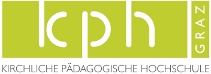 Institut für Primarstufe, Elementarpädagogik & InklsuionAntrag auf Anerkennung von PrüfungsleistungenHiermit beantrage ich die Anerkennung folgender Studien (Teile von Studien) unter Anerkennung der entsprechenden Prüfungen gemäß § 56 Hochschulgesetz 2005 i.d.g.F. vom 1. Oktober 2017.* Für jede absolvierte Lehrveranstaltung ist erforderlich:	- kurze inhaltliche Beschreibung auf einem Beiblatt	- Zeugnis(se) in Kopie als Beilage zum Antrag	- Vorlage des Zeugnisses/der Zeugnisse im Original bei der EinreichungDie erforderlichen Unterlagen liegen bei._________________	____________________________________Datum	UnterschriftDer Antrag ist zugleich (1) schriftlich unterschrieben und (2) per e-mail einzubringen.FamiliennameVornameMatrikelnummerStudiengang Bachelorstudium ElementarpädagogikStudien- und kalendarisches SemesterSem.:            WS:                        SS:Institution, an der die anzuerkennenden LV absolviert wurden (bitte ausfüllen):Institution, an der die anzuerkennenden LV absolviert wurden (bitte ausfüllen):Institution, an der die anzuerkennenden LV absolviert wurden (bitte ausfüllen):Institution, an der die anzuerkennenden LV absolviert wurden (bitte ausfüllen):Anerkennende Institution:KPH GrazAnerkennende Institution:KPH GrazAnerkennende Institution:KPH GrazAnerkennende Institution:KPH GrazAbsolvierte Lehrveranstaltung(en)Absolvierte Lehrveranstaltung(en)Absolvierte Lehrveranstaltung(en)Absolvierte Lehrveranstaltung(en)Entsprechende Lehrveranstaltung(en) gemäß CurriculumEntsprechende Lehrveranstaltung(en) gemäß CurriculumEntsprechende Lehrveranstaltung(en) gemäß CurriculumEntsprechende Lehrveranstaltung(en) gemäß CurriculumTitel der Lehrveranstaltung, LV-Typ, Datum der Prüfung*ECSWStBeur-teilungTitel der LehrveranstaltungECSWStBeur-teilung